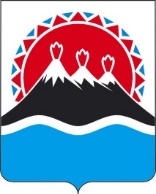 МИНИСТЕРСТВО ИМУЩЕСТВЕННЫХ И ЗЕМЕЛЬНЫХ ОТНОШЕНИЙ КАМЧАТСКОГО КРАЯПРИКАЗг. Петропавловск-КамчатскийВ соответствии с частью 7 статьи 20, пунктом 2 части 2, частью 21 
статьи 21 Федерального закона от 03.07.2016 № 237-ФЗ «О государственной кадастровой оценке», на основании сведений краевого государственного бюджетного учреждения «Камчатская государственная кадастровая оценка» 
от 22.02.2023 № 103.103/69, от 02.03.2023 № 103.103/78, приказов краевого государственного бюджетного учреждения «Камчатская государственная кадастровая оценка» от 26.01.2023 № 08-гко, № 09-гко, № 10-гко, № 11-гко, 
№ 12-гко, № 13-гко, № 14-гко Об исправлении ошибок, допущенных при определении кадастровой стоимости», от 15.02.2023 № 25-гко «Об итогах рассмотрения заявления об исправлении ошибок, допущенных при определении кадастровой стоимости»ПРИКАЗЫВАЮ:1. Внести в приложение к приказу Министерства имущественных и земельных отношений Камчатского края от 12.11.2020 № 179 «Об утверждении результатов определения кадастровой стоимости объектов капитального строительства, земельных участков категорий земель населенных пунктов, земель промышленности, энергетики, транспорта, связи, радиовещания, телевидения, информатики, земель для обеспечения космической деятельности, земель обороны, безопасности и земель иного специального назначения, расположенных на территории Камчатского края» изменения согласно приложению к настоящему приказу.2. Сведения о кадастровой стоимости объектов недвижимости, указанные в настоящем приказе, применяются с 1 января 2024 года, за исключением сведений, указанных в пунктах 2, 7, 9 и 10 приложения к настоящему приказу, которые применяются с 1 января 2021 года.3. Настоящий приказ вступает в силу по истечении 10 дней после дня его официального опубликования и распространяется на правоотношения, возникающие с 1 января 2024 года, за исключением пунктов 2, 7, 9 и 10 приложения к настоящему приказу, которые распространяются на правоотношения, возникшие с 1 января 2021 года.Приложение к приказу Министерства имущественных и земельных отношений Камчатского краяот [Дата регистрации] № [Номер документа]Измененияв приложение к приказу Министерства имущественных и земельных отношений Камчатского края от 12.11.2020 № 179 «Об утверждении результатов определения кадастровой стоимости объектов капитального строительства, земельных участков категорий земель населенных пунктов, земель промышленности, энергетики, транспорта, связи, радиовещания, телевидения, информатики, земель для обеспечения космической деятельности, земель обороны, безопасности и земель иного специального назначения, расположенных на территории Камчатского края» (далее – Приложение)В таблице Приложения:1) в графе «Кадастровая стоимость, руб.» строки 183858 цифры «17442607,14» заменить цифрами «24433907,20»;2) в графе «Кадастровая стоимость, руб.» строки 198293 цифры «3101282,79» заменить цифрами «1 353 867,29»;3) в графе «Кадастровая стоимость, руб.» строки 206738 цифры «7502753,85» заменить цифрами «10509987,58»;4) в графе «Кадастровая стоимость, руб.» строки 210270 цифры «141072,50» заменить цифрами «197616,80»;5) в графе «Кадастровая стоимость, руб.» строки 210271 цифры «40306,43» заменить цифрами «56461,94»;6) в графе «Кадастровая стоимость, руб.» строки 210273 цифры «231761,97» заменить цифрами «324656,18»;7) в графе «Кадастровая стоимость, руб.» строки 210386 цифры «106524,13» заменить цифрами «104454,63»;8) в графе «Кадастровая стоимость, руб.» строки 210412 цифры «9174031,14» заменить цифрами «11937062,36»;9) в графе «Кадастровая стоимость, руб.» строки 210414 цифры «24471,76» заменить цифрами «23996,33»;10) в графе «Кадастровая стоимость, руб.» строки 210415 цифры «202971,66» заменить цифрами «199028,35».[Дата регистрации]№[Номер документа]О внесении изменений в приложение к приказу Министерства имущественных и земельных отношений Камчатского края от 12.11.2020 
№ 179 «Об утверждении результатов определения кадастровой стоимости объектов капитального строительства, земельных участков категорий земель населенных пунктов, земель промышленности, энергетики, транспорта, связи, радиовещания, телевидения, информатики, земель для обеспечения космической деятельности, земель обороны, безопасности и земель иного специального назначения, расположенных на территории Камчатского края» Министр[горизонтальный штамп подписи 1]И.В. Мищенко